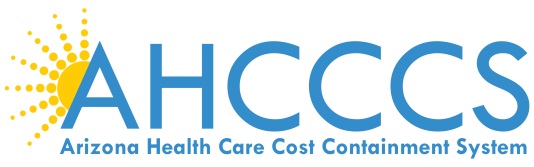 Reinsurance Case Creation RequestFor Case Types KID, RAC --  Recipient Enrollment Contract Type should be A or Y during CRN dates of service:Date:  ____________Requestor's Name:  _________________Phone #:  ____________Fax #:  ____________E-mail Address:  ______________________    Contractor Name:  ______________________________        Plan ID:  ______________Contract Year:  ________    Dates:  ________-________Contract Year:  ________    Dates:  ________-________Contract Year:  ________    Dates:  ________-________Requested Case Type:  ________Requested Case Type:  ________Requested Case Type:  ________        Deductible:  __________________        Deductible:  __________________        Deductible:  __________________        Deductible:  __________________        Deductible:  __________________Recipient Name:  __________________Recipient Name:  __________________Recipient Name:  __________________Recipient Name:  __________________AHCCCS ID:  _______________     AHCCCS ID:  _______________     AHCCCS ID:  _______________     Linked ID:  ____________Linked ID:  ____________Linked ID:  ____________Enrollment Contract type:  ____Rate Code:  ______        Does Recipient Have Existing Case for Contract Year?    Yes  NoRate Code:  ______        Does Recipient Have Existing Case for Contract Year?    Yes  NoRate Code:  ______        Does Recipient Have Existing Case for Contract Year?    Yes  NoRate Code:  ______        Does Recipient Have Existing Case for Contract Year?    Yes  NoRate Code:  ______        Does Recipient Have Existing Case for Contract Year?    Yes  NoRate Code:  ______        Does Recipient Have Existing Case for Contract Year?    Yes  NoRate Code:  ______        Does Recipient Have Existing Case for Contract Year?    Yes  NoRate Code:  ______        Does Recipient Have Existing Case for Contract Year?    Yes  NoCase Type   ________** Total Calculated RI Approved Amount by Form Type:** Total Calculated RI Approved Amount by Form Type:** Total Calculated RI Approved Amount by Form Type:** Total Calculated RI Approved Amount by Form Type:** Total Calculated RI Approved Amount by Form Type:** Total Calculated RI Approved Amount by Form Type:** Total Calculated RI Approved Amount by Form Type:Form Type I:    $  ____________________   Form Type I:    $  ____________________   Form Type I:    $  ____________________   Form Type I:    $  ____________________                 RI Covered Service (RI325):     Yes     No              RI Covered Service (RI325):     Yes     No              RI Covered Service (RI325):     Yes     No              RI Covered Service (RI325):     Yes     No              RI Covered Service (RI325):     Yes     NoForm Type L:   $  ____________________Form Type L:   $  ____________________Form Type L:   $  ____________________Form Type L:   $  ____________________              RI Covered Service (RI325):     Yes        No              RI Covered Service (RI325):     Yes        No              RI Covered Service (RI325):     Yes        No              RI Covered Service (RI325):     Yes        No              RI Covered Service (RI325):     Yes        NoTOTAL             $  ____________________   TOTAL             $  ____________________   TOTAL             $  ____________________   TOTAL             $  ____________________   TOTAL             $  ____________________   TOTAL             $  ____________________   TOTAL             $  ____________________   For Case Types LMO, LMW, LRO, LRW --  Recipient Enrollment Contract Type should be J, L, or 2 during CRN dates of service:For Case Types LMO, LMW, LRO, LRW --  Recipient Enrollment Contract Type should be J, L, or 2 during CRN dates of service:For Case Types LMO, LMW, LRO, LRW --  Recipient Enrollment Contract Type should be J, L, or 2 during CRN dates of service:For Case Types LMO, LMW, LRO, LRW --  Recipient Enrollment Contract Type should be J, L, or 2 during CRN dates of service:For Case Types LMO, LMW, LRO, LRW --  Recipient Enrollment Contract Type should be J, L, or 2 during CRN dates of service:For Case Types LMO, LMW, LRO, LRW --  Recipient Enrollment Contract Type should be J, L, or 2 during CRN dates of service:For Case Types LMO, LMW, LRO, LRW --  Recipient Enrollment Contract Type should be J, L, or 2 during CRN dates of service:For Case Types LMO, LMW, LRO, LRW --  Recipient Enrollment Contract Type should be J, L, or 2 during CRN dates of service:** Total Calculated RI Approved Amount by Form Type:** Total Calculated RI Approved Amount by Form Type:** Total Calculated RI Approved Amount by Form Type:** Total Calculated RI Approved Amount by Form Type:** Total Calculated RI Approved Amount by Form Type:** Total Calculated RI Approved Amount by Form Type:** Total Calculated RI Approved Amount by Form Type:** Total Calculated RI Approved Amount by Form Type:Form Type I:      $  ____________________   Form Type I:      $  ____________________                 RI Covered Service (RI325):     Yes        No              RI Covered Service (RI325):     Yes        No              RI Covered Service (RI325):     Yes        No              RI Covered Service (RI325):     Yes        NoForm Type O:    $  ____________________   Form Type O:    $  ____________________                 RI Covered Service (RI325):     Yes        No              RI Covered Service (RI325):     Yes        No              RI Covered Service (RI325):     Yes        No              RI Covered Service (RI325):     Yes        NoForm Type A*    $  ____________________   Form Type A*    $  ____________________                 RI Covered Service (RI325):     Yes        No              RI Covered Service (RI325):     Yes        No              RI Covered Service (RI325):     Yes        No              RI Covered Service (RI325):     Yes        NoForm Type C     $  ____________________   Form Type C     $  ____________________                 RI Covered Service (RI325):     Yes        No              RI Covered Service (RI325):     Yes        No              RI Covered Service (RI325):     Yes        No              RI Covered Service (RI325):     Yes        NoForm Type D     $  ____________________   Form Type D     $  ____________________                 RI Covered Service (RI325):     Yes        No              RI Covered Service (RI325):     Yes        No              RI Covered Service (RI325):     Yes        No              RI Covered Service (RI325):     Yes        NoTOTAL              $  ____________________                   TOTAL              $  ____________________                   TOTAL              $  ____________________                   TOTAL              $  ____________________                   TOTAL              $  ____________________                   Documentation Attached:  Documentation Attached:  Documentation Attached:  Number of Pages:  __________Number of Pages:  __________Number of Pages:  __________Number of Pages:  __________Number of Pages:  __________** Note:  The RI Approved Amount is calculated based on Subcap code, HP Paid Amt, HP Allowed/Approved Amt, AHCCCS Allowed Amt,  ** Note:  The RI Approved Amount is calculated based on Subcap code, HP Paid Amt, HP Allowed/Approved Amt, AHCCCS Allowed Amt,  ** Note:  The RI Approved Amount is calculated based on Subcap code, HP Paid Amt, HP Allowed/Approved Amt, AHCCCS Allowed Amt,  ** Note:  The RI Approved Amount is calculated based on Subcap code, HP Paid Amt, HP Allowed/Approved Amt, AHCCCS Allowed Amt,  ** Note:  The RI Approved Amount is calculated based on Subcap code, HP Paid Amt, HP Allowed/Approved Amt, AHCCCS Allowed Amt,  ** Note:  The RI Approved Amount is calculated based on Subcap code, HP Paid Amt, HP Allowed/Approved Amt, AHCCCS Allowed Amt,               Billed Charge, Medicare Approved and Paid and Other Insurance Payments              Billed Charge, Medicare Approved and Paid and Other Insurance Payments              Billed Charge, Medicare Approved and Paid and Other Insurance Payments              Billed Charge, Medicare Approved and Paid and Other Insurance Payments AHCCCS Reviewer:  ______________________      Date:  _______________Findings:  ____________________________________________________________________________________________Findings:  ____________________________________________________________________________________________Findings:  ____________________________________________________________________________________________Findings:  ____________________________________________________________________________________________Findings:  ______________________________________________________________________________________________________________________________________________________________________________________________________________________________________________________________________________________________________________________________________________________________________________________________________________________________________________________________________________________________________________________________________________________________________________________________________________________________________________________________________________________________________________________________________________________________________________________________________________________________________________________________________________________________________________________________________________________________________________________________________________________________________________________________________________________________________________________________________________*FORM A no longer Reinsured as of 10/1/17*FORM A no longer Reinsured as of 10/1/17*FORM A no longer Reinsured as of 10/1/17*FORM A no longer Reinsured as of 10/1/17*FORM A no longer Reinsured as of 10/1/17Revised 9/2017